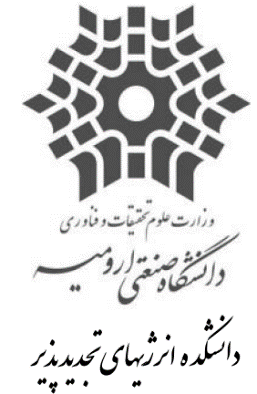 فرم ک 3     الف -  مشخصات دانشجو:      ب- ارزیابی پروژه:                                                     1- استاد راهنمای پروژه:                                                    امضاء:                                                     2- استاد داور:                                                                امضاء:     رونوشت: اداره آموزش دانشکده (جهت بایگانی در پرونده)نام و نام خانوادگی: شماره دانشجویی:رشته تحصیلی:نیمسال اخذ پروژه:عنوان پروژه: عنوان پروژه: استاد راهنمای پروژه: تاریخ ارائه پروژه: مولفه نمرات دفاعیهمولفه نمرات دفاعیهمولفه نمرات دفاعیهمولفه نمرات دفاعیهامتیاز استادامتیاز استادمولفه نمرات دفاعیهمولفه نمرات دفاعیهمولفه نمرات دفاعیهمولفه نمرات دفاعیهراهنماداورکیفیت، نتایج و محتوای کار پروژه (14 نمره)کیفیت، نتایج و محتوای کار پروژه (14 نمره)کیفیت، نتایج و محتوای کار پروژه (14 نمره)کیفیت، نتایج و محتوای کار پروژه (14 نمره)نحوه ارائه، کیفیت اسلایدها و رعایت زمانبندی (4 نمره)نحوه ارائه، کیفیت اسلایدها و رعایت زمانبندی (4 نمره)نحوه ارائه، کیفیت اسلایدها و رعایت زمانبندی (4 نمره)نحوه ارائه، کیفیت اسلایدها و رعایت زمانبندی (4 نمره)کیفیت پاسخ به سولات علمی داور (2 نمره)کیفیت پاسخ به سولات علمی داور (2 نمره)کیفیت پاسخ به سولات علمی داور (2 نمره)کیفیت پاسخ به سولات علمی داور (2 نمره)جمع نمرات جمع نمرات جمع نمرات جمع نمرات نمره تشویقی برای کیفیت پروژه شامل: مقاله، محصول، نظر هیات داوران (حداکثر 1 نمره)نمره تشویقی برای کیفیت پروژه شامل: مقاله، محصول، نظر هیات داوران (حداکثر 1 نمره)نمره تشویقی برای کیفیت پروژه شامل: مقاله، محصول، نظر هیات داوران (حداکثر 1 نمره)نمره تشویقی برای کیفیت پروژه شامل: مقاله، محصول، نظر هیات داوران (حداکثر 1 نمره)میانگین نمرات (با نسبت مساوی برای هر استاد)میانگین نمرات (با نسبت مساوی برای هر استاد)میانگین نمرات (با نسبت مساوی برای هر استاد)میانگین نمرات (با نسبت مساوی برای هر استاد)نمره نهایی به عدد:به حروف: